Higher writing :  Grade 5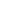 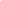 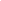 Higher writing:  Grades 6-9   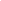 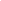 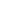 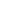 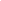 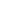 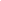 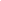 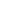 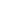 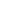 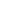 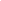 